АДМИНИСТРАЦИЯ ТУЖИНСКОГО МУНИЦИПАЛЬНОГО РАЙОНА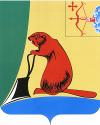 КИРОВСКОЙ ОБЛАСТИРАСПОРЯЖЕНИЕОб утверждении положения о порядке сообщения муниципальными служащими администрации Тужинского муниципального района о возникновении личной заинтересованности, которая приводит или может привести к конфликту интересов	В соответствии со статьей 11 Федерального закона от 25.12.2008 
№ 273-ФЗ «О противодействии коррупции» :	1. Утвердить Положение о порядке сообщения муниципальными служащими администрации Тужинского муниципального района о возникновении личной заинтересованности, которая приводит или может привести к конфликту интересов согласно приложению.2. Настоящее распоряжение вступает в силу с момента его принятия.3. Опубликовать настоящее распоряжение в Бюллетене муниципальных нормативных правовых актов органов местного самоуправления Тужинского муниципального района Кировской области.	4. Контроль за исполнением данного распоряжения возложить на управляющую делами администрации Тужинского муниципального района Устюгову С.Б.Глава администрации 	Тужинского муниципального района    Е.В. ВидякинаПриложениеУТВЕРЖДЕНОраспоряжением администрацииТужинского муниципального                                                   района от _16.03.2016_ № __21_Положение о порядке сообщения муниципальными служащими администрации Тужинского муниципального района о возникновении личной заинтересованности, которая приводит или может привести к конфликту интересов1. Настоящим Положением определяется порядок сообщения муниципальными служащими администрации Тужинского муниципального района (далее – муниципальные служащие) о возникновении личной заинтересованности, которая приводит или может привести к конфликту интересов.2. Муниципальные служащие в соответствии с законодательством Российской Федерации о противодействии коррупции обязаны сообщать о возникновении личной заинтересованности при исполнении должностных обязанностей, которая приводит или может привести к конфликту интересов, а также принимать меры по предотвращению или урегулированию конфликта интересов.Сообщение оформляется в письменной форме в виде уведомления о возникновении личной заинтересованности при исполнении должностных обязанностей, которая приводит или может привести к конфликту интересов (далее – уведомление).4. Муниципальные служащие направляют уведомление главе администрации Тужинского муниципального района по форме согласно приложению.5. Предварительное рассмотрение уведомления осуществляется комиссией по соблюдению требований к служебному поведению муниципальных служащих администрации Тужинского муниципального района и урегулированию конфликта интересов. (далее – комиссия).6. В ходе предварительного рассмотрения уведомления комиссия вправе получать в установленном порядке от лица, представившего уведомление, необходимые пояснения, направлять в установленном порядке запросы в федеральные государственные органы, органы государственной власти субъектов Российской Федерации, органы местного самоуправления и заинтересованные организации.7. По результатам предварительного рассмотрения уведомления комиссия осуществляет подготовку мотивированного заключения.8. Уведомление, мотивированное заключение и другие материалы, полученные в ходе предварительного рассмотрения, представляются председателю комиссии в течение 7 рабочих дней со дня поступления уведомления. В случае направления запросов, указанных в пункте 6 настоящего Положения, уведомление, мотивированное заключение и другие материалы, полученные в ходе предварительного рассмотрения, представляются председателю комиссии в течение 45 дней со дня поступления уведомления. Указанный срок может быть продлен, но не более чем на 30 дней.9. Комиссия по результатам рассмотрения уведомления принимает одно из следующих решений:а) признать, что при исполнении должностных обязанностей лицом, представившим уведомление, конфликт интересов отсутствует;б) признать, что при исполнении должностных обязанностей лицом, представившим уведомление, личная заинтересованность приводит или может привести к конфликту интересов. В этом случае комиссия рекомендует лицу, представившему уведомление, принять меры по предотвращению или урегулированию конфликта интересов;в) признать, что лицом, представившим уведомление, не соблюдались требования об урегулировании конфликта интересов.10. В случае принятия решения, предусмотренного подпунктом «в» пункта 9 настоящего Положения, комиссия представляет материалы на рассмотрение главе администрации Тужинского муниципального района для принятия решения о применении мер ответственности к муниципальному служащему в соответствии с действующим законодательством.11. Комиссия рассматривает уведомления и принимает по ним решения в порядке, установленном распоряжением администрации Тужинского муниципального района от 11.03.2015 №63 «О комиссии по соблюдению требований к служебному поведению муниципальных служащих администрации Тужинского муниципального района и урегулированию конфликта интересов»_______________Приложениек Положению (отметка об ознакомлении)Главе администрации Тужинского муниципального районаот  (Ф.И.О., замещаемая должность)УВЕДОМЛЕНИЕ
о возникновении личной заинтересованности
при исполнении должностных обязанностей,
которая приводит или может привести к конфликту интересовСообщаю о возникновении у меня личной заинтересованности при исполнении должностных обязанностей, которая приводит или может привести к конфликту интересов (нужное подчеркнуть).Обстоятельства, являющиеся основанием возникновения личной заинтересованности:_________________________________________________________________________________________________________________________________________Должностные обязанности, на исполнение которых влияет или может повлиять личная заинтересованность: __________________________________________________________________________________________________________________________________Предлагаемые меры по предотвращению или урегулированию конфликта интересов:__________________________________________________________________________________________________________________________________________________________Намереваюсь (не намереваюсь) лично присутствовать на заседании комиссии ___________________ при рассмотрении настоящего уведомления (нужное подчеркнуть).16.03.2016№21пгт Тужапгт Тужапгт Тужапгт Тужа“”20г.(подпись лица, направляющего уведомление)(расшифровка подписи)